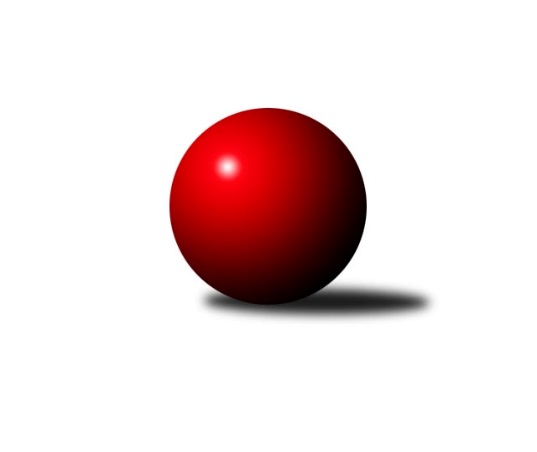 Č.2Ročník 2019/2020	3.5.2024 Krajská soutěž Vysočiny A 2019/2020Statistika 2. kolaTabulka družstev:		družstvo	záp	výh	rem	proh	skore	sety	průměr	body	plné	dorážka	chyby	1.	KK Slavoj Žirovnice C	2	2	0	0	10.0 : 2.0 	(10.5 : 5.5)	1600	4	1143	457	41	2.	TJ Sl. Kamenice nad Lipou C	2	2	0	0	8.5 : 3.5 	(10.0 : 6.0)	1564	4	1108	456	50	3.	TJ Spartak Pelhřimov C	0	0	0	0	0.0 : 0.0 	(0.0 : 0.0)	0	0	0	0	0	4.	TJ Sokol Cetoraz B	1	0	0	1	2.0 : 4.0 	(3.0 : 5.0)	1434	0	990	444	47	5.	TJ Sl. Kamenice nad Lipou D	1	0	0	1	1.0 : 5.0 	(2.5 : 5.5)	1477	0	1052	425	51	6.	TJ Spartak Pelhřimov E	2	0	0	2	2.5 : 9.5 	(6.0 : 10.0)	1591	0	1133	458	47Tabulka doma:		družstvo	záp	výh	rem	proh	skore	sety	průměr	body	maximum	minimum	1.	KK Slavoj Žirovnice C	1	1	0	0	5.0 : 1.0 	(5.5 : 2.5)	1556	2	1556	1556	2.	TJ Sl. Kamenice nad Lipou C	1	1	0	0	4.5 : 1.5 	(5.0 : 3.0)	1677	2	1677	1677	3.	TJ Sl. Kamenice nad Lipou D	0	0	0	0	0.0 : 0.0 	(0.0 : 0.0)	0	0	0	0	4.	TJ Spartak Pelhřimov C	0	0	0	0	0.0 : 0.0 	(0.0 : 0.0)	0	0	0	0	5.	TJ Sokol Cetoraz B	1	0	0	1	2.0 : 4.0 	(3.0 : 5.0)	1434	0	1434	1434	6.	TJ Spartak Pelhřimov E	1	0	0	1	1.0 : 5.0 	(3.0 : 5.0)	1608	0	1608	1608Tabulka venku:		družstvo	záp	výh	rem	proh	skore	sety	průměr	body	maximum	minimum	1.	KK Slavoj Žirovnice C	1	1	0	0	5.0 : 1.0 	(5.0 : 3.0)	1643	2	1643	1643	2.	TJ Sl. Kamenice nad Lipou C	1	1	0	0	4.0 : 2.0 	(5.0 : 3.0)	1450	2	1450	1450	3.	TJ Sokol Cetoraz B	0	0	0	0	0.0 : 0.0 	(0.0 : 0.0)	0	0	0	0	4.	TJ Spartak Pelhřimov C	0	0	0	0	0.0 : 0.0 	(0.0 : 0.0)	0	0	0	0	5.	TJ Spartak Pelhřimov E	1	0	0	1	1.5 : 4.5 	(3.0 : 5.0)	1573	0	1573	1573	6.	TJ Sl. Kamenice nad Lipou D	1	0	0	1	1.0 : 5.0 	(2.5 : 5.5)	1477	0	1477	1477Tabulka podzimní části:		družstvo	záp	výh	rem	proh	skore	sety	průměr	body	doma	venku	1.	KK Slavoj Žirovnice C	2	2	0	0	10.0 : 2.0 	(10.5 : 5.5)	1600	4 	1 	0 	0 	1 	0 	0	2.	TJ Sl. Kamenice nad Lipou C	2	2	0	0	8.5 : 3.5 	(10.0 : 6.0)	1564	4 	1 	0 	0 	1 	0 	0	3.	TJ Spartak Pelhřimov C	0	0	0	0	0.0 : 0.0 	(0.0 : 0.0)	0	0 	0 	0 	0 	0 	0 	0	4.	TJ Sokol Cetoraz B	1	0	0	1	2.0 : 4.0 	(3.0 : 5.0)	1434	0 	0 	0 	1 	0 	0 	0	5.	TJ Sl. Kamenice nad Lipou D	1	0	0	1	1.0 : 5.0 	(2.5 : 5.5)	1477	0 	0 	0 	0 	0 	0 	1	6.	TJ Spartak Pelhřimov E	2	0	0	2	2.5 : 9.5 	(6.0 : 10.0)	1591	0 	0 	0 	1 	0 	0 	1Tabulka jarní části:		družstvo	záp	výh	rem	proh	skore	sety	průměr	body	doma	venku	1.	TJ Spartak Pelhřimov E	0	0	0	0	0.0 : 0.0 	(0.0 : 0.0)	0	0 	0 	0 	0 	0 	0 	0 	2.	TJ Sl. Kamenice nad Lipou C	0	0	0	0	0.0 : 0.0 	(0.0 : 0.0)	0	0 	0 	0 	0 	0 	0 	0 	3.	TJ Sl. Kamenice nad Lipou D	0	0	0	0	0.0 : 0.0 	(0.0 : 0.0)	0	0 	0 	0 	0 	0 	0 	0 	4.	TJ Sokol Cetoraz B	0	0	0	0	0.0 : 0.0 	(0.0 : 0.0)	0	0 	0 	0 	0 	0 	0 	0 	5.	KK Slavoj Žirovnice C	0	0	0	0	0.0 : 0.0 	(0.0 : 0.0)	0	0 	0 	0 	0 	0 	0 	0 	6.	TJ Spartak Pelhřimov C	0	0	0	0	0.0 : 0.0 	(0.0 : 0.0)	0	0 	0 	0 	0 	0 	0 	0 Zisk bodů pro družstvo:		jméno hráče	družstvo	body	zápasy	v %	dílčí body	sety	v %	1.	Alena Izsofová 	KK Slavoj Žirovnice C 	2	/	2	(100%)	4	/	4	(100%)	2.	Luboš Novotný 	TJ Sokol Cetoraz B 	2	/	2	(100%)	3	/	4	(75%)	3.	Petra Schoberová 	TJ Sl. Kamenice nad Lipou C 	2	/	2	(100%)	2	/	4	(50%)	4.	Josefína Vytisková 	TJ Spartak Pelhřimov C 	1	/	1	(100%)	2	/	2	(100%)	5.	David Schober ml.	TJ Sl. Kamenice nad Lipou C 	1	/	1	(100%)	2	/	2	(100%)	6.	Milan Kalivoda 	-- volný los -- 	1	/	1	(100%)	2	/	2	(100%)	7.	Michal Chvála 	TJ Sl. Kamenice nad Lipou C 	1	/	1	(100%)	2	/	2	(100%)	8.	Stanislav Kropáček 	TJ Spartak Pelhřimov C 	1	/	1	(100%)	2	/	2	(100%)	9.	Igor Vrubel 	TJ Spartak Pelhřimov C 	1	/	1	(100%)	2	/	2	(100%)	10.	Ondřej Votápek 	TJ Sl. Kamenice nad Lipou D 	1	/	1	(100%)	1.5	/	2	(75%)	11.	Jan Pošusta 	TJ Sokol Cetoraz B 	1	/	1	(100%)	1	/	2	(50%)	12.	Otakar Rataj 	KK Slavoj Žirovnice C 	1	/	1	(100%)	1	/	2	(50%)	13.	Pavel Rysl 	TJ Spartak Pelhřimov E 	1	/	1	(100%)	1	/	2	(50%)	14.	František Housa 	KK Slavoj Žirovnice C 	1	/	1	(100%)	1	/	2	(50%)	15.	Jiří Poduška 	TJ Spartak Pelhřimov E 	1	/	2	(50%)	3	/	4	(75%)	16.	Petr Kejval 	KK Slavoj Žirovnice C 	1	/	2	(50%)	2.5	/	4	(63%)	17.	Stanislav Šafránek 	KK Slavoj Žirovnice C 	1	/	2	(50%)	2	/	4	(50%)	18.	Vítězslav Kovář 	-- volný los -- 	1	/	2	(50%)	2	/	4	(50%)	19.	Martin Zich 	TJ Sokol Cetoraz B 	1	/	2	(50%)	1	/	4	(25%)	20.	Pavel Vodička 	TJ Sl. Kamenice nad Lipou C 	0.5	/	2	(25%)	2	/	4	(50%)	21.	Kateřina Kucírková 	TJ Spartak Pelhřimov E 	0.5	/	2	(25%)	1	/	4	(25%)	22.	Jiří Rozkošný 	TJ Spartak Pelhřimov E 	0	/	1	(0%)	1	/	2	(50%)	23.	David Fára 	TJ Sl. Kamenice nad Lipou D 	0	/	1	(0%)	1	/	2	(50%)	24.	Václav Brávek 	TJ Sokol Cetoraz B 	0	/	1	(0%)	1	/	2	(50%)	25.	Jan Novotný 	TJ Sokol Cetoraz B 	0	/	1	(0%)	0	/	2	(0%)	26.	Zdeňka Vytisková 	TJ Spartak Pelhřimov C 	0	/	1	(0%)	0	/	2	(0%)	27.	Pavel Vazač 	TJ Spartak Pelhřimov E 	0	/	1	(0%)	0	/	2	(0%)	28.	Jiří Buzek 	TJ Sl. Kamenice nad Lipou D 	0	/	1	(0%)	0	/	2	(0%)	29.	Irena Machyánová 	TJ Spartak Pelhřimov E 	0	/	1	(0%)	0	/	2	(0%)	30.	Jiří Rychtařík 	TJ Sl. Kamenice nad Lipou D 	0	/	1	(0%)	0	/	2	(0%)	31.	David Schober st.	TJ Sl. Kamenice nad Lipou C 	0	/	2	(0%)	2	/	4	(50%)	32.	Jaroslav Vácha 	-- volný los -- 	0	/	2	(0%)	1	/	4	(25%)	33.	Ludmila Landkamerová 	-- volný los -- 	0	/	2	(0%)	0	/	4	(0%)Průměry na kuželnách:		kuželna	průměr	plné	dorážka	chyby	výkon na hráče	1.	Pelhřimov, 1-4	1637	1146	491	34.0	(409.3)	2.	Kamenice, 1-4	1625	1152	472	46.0	(406.3)	3.	Žirovnice, 1-4	1516	1102	414	51.0	(379.1)	4.	TJ Sokol Cetoraz, 1-2	1442	1017	425	52.5	(360.5)	5.	- volno -, 1-4	0	0	0	0.0	(0.0)Nejlepší výkony na kuželnách:Pelhřimov, 1-4TJ Spartak Pelhřimov C	1688	2. kolo	Stanislav Kropáček 	TJ Spartak Pelhřimov C	454	2. kolo-- volný los --	1666	1. kolo	Milan Kalivoda 	-- volný los --	448	2. koloKK Slavoj Žirovnice C	1643	2. kolo	Jiří Poduška 	TJ Spartak Pelhřimov E	448	2. kolo-- volný los --	1631	2. kolo	Jan Pošusta 	TJ Sokol Cetoraz B	431	1. koloTJ Spartak Pelhřimov E	1608	2. kolo	Igor Vrubel 	TJ Spartak Pelhřimov C	427	2. koloTJ Sokol Cetoraz B	1587	1. kolo	Otakar Rataj 	KK Slavoj Žirovnice C	427	2. kolo		. kolo	Luboš Novotný 	TJ Sokol Cetoraz B	425	1. kolo		. kolo	Vítězslav Kovář 	-- volný los --	423	1. kolo		. kolo	Jiří Rozkošný 	TJ Spartak Pelhřimov E	423	2. kolo		. kolo	Josefína Vytisková 	TJ Spartak Pelhřimov C	420	2. koloKamenice, 1-4TJ Sl. Kamenice nad Lipou C	1677	1. kolo	David Schober ml.	TJ Sl. Kamenice nad Lipou C	461	1. koloTJ Spartak Pelhřimov E	1573	1. kolo	Pavel Rysl 	TJ Spartak Pelhřimov E	430	1. kolo		. kolo	David Schober st.	TJ Sl. Kamenice nad Lipou C	425	1. kolo		. kolo	Pavel Vodička 	TJ Sl. Kamenice nad Lipou C	408	1. kolo		. kolo	Kateřina Kucírková 	TJ Spartak Pelhřimov E	408	1. kolo		. kolo	Petra Schoberová 	TJ Sl. Kamenice nad Lipou C	383	1. kolo		. kolo	Pavel Vazač 	TJ Spartak Pelhřimov E	370	1. kolo		. kolo	Jiří Poduška 	TJ Spartak Pelhřimov E	365	1. koloŽirovnice, 1-4KK Slavoj Žirovnice C	1556	1. kolo	Stanislav Šafránek 	KK Slavoj Žirovnice C	407	1. koloTJ Sl. Kamenice nad Lipou D	1477	1. kolo	Ondřej Votápek 	TJ Sl. Kamenice nad Lipou D	393	1. kolo		. kolo	Alena Izsofová 	KK Slavoj Žirovnice C	391	1. kolo		. kolo	František Housa 	KK Slavoj Žirovnice C	383	1. kolo		. kolo	Jiří Rychtařík 	TJ Sl. Kamenice nad Lipou D	376	1. kolo		. kolo	Petr Kejval 	KK Slavoj Žirovnice C	375	1. kolo		. kolo	David Fára 	TJ Sl. Kamenice nad Lipou D	370	1. kolo		. kolo	Jiří Buzek 	TJ Sl. Kamenice nad Lipou D	338	1. koloTJ Sokol Cetoraz, 1-2TJ Sl. Kamenice nad Lipou C	1450	2. kolo	Petra Schoberová 	TJ Sl. Kamenice nad Lipou C	385	2. koloTJ Sokol Cetoraz B	1434	2. kolo	Martin Zich 	TJ Sokol Cetoraz B	384	2. kolo		. kolo	Michal Chvála 	TJ Sl. Kamenice nad Lipou C	376	2. kolo		. kolo	David Schober st.	TJ Sl. Kamenice nad Lipou C	356	2. kolo		. kolo	Luboš Novotný 	TJ Sokol Cetoraz B	354	2. kolo		. kolo	Václav Brávek 	TJ Sokol Cetoraz B	354	2. kolo		. kolo	Jan Novotný 	TJ Sokol Cetoraz B	342	2. kolo		. kolo	Pavel Vodička 	TJ Sl. Kamenice nad Lipou C	333	2. kolo- volno -, 1-4Četnost výsledků:	5.0 : 1.0	2x	4.5 : 1.5	1x	4.0 : 2.0	1x	2.0 : 4.0	1x	1.0 : 5.0	1x